Рейды продолжаются     В муниципальном округе Ржевка продолжается патрулирование ДНД со специалистами местной администрации МО МО Ржевка и администрации Красногвардейского района. Очередной рейд состоялся 13 мая 2020 года.       Дружинники проводят профилактические беседы с местными жителями: напоминают гуляющим о том, что обязательно нужно мыть руки после прогулки, соблюдать социальную дистанцию, а также с 12.05.2020 по 31.05.2020 использовать средства индивидуальной защиты в местах массового скопления людей, в том числе в объектах розничной торговли и общественном транспорте, включая такси.     Несмотря на  хорошую погоду  на улицах не многолюдно, но  лишь десятая часть гуляющих носит средства индивидуальной защиты. При этом граждане стараются держать социальную дистанцию.     Еще раз хочется напомнить жителям, вышедшим на прогулку, о необходимости соблюдать рекомендации Роспотребнадзора.      Также продолжаются антикоронавирусные рейды торговых объектов. Специалисты местной администрации МО МО Ржевка в очередной раз проверили продуктовые магазины крупных торговых сетей, как и в прошлые разы, нарушений не обнаружено – сотрудники работают в средствах индивидуальной защиты, в торговом зале представлены санитайзеры для посетителей, на полу нанесена разметка. Салоны красоты по прежнему закрыты.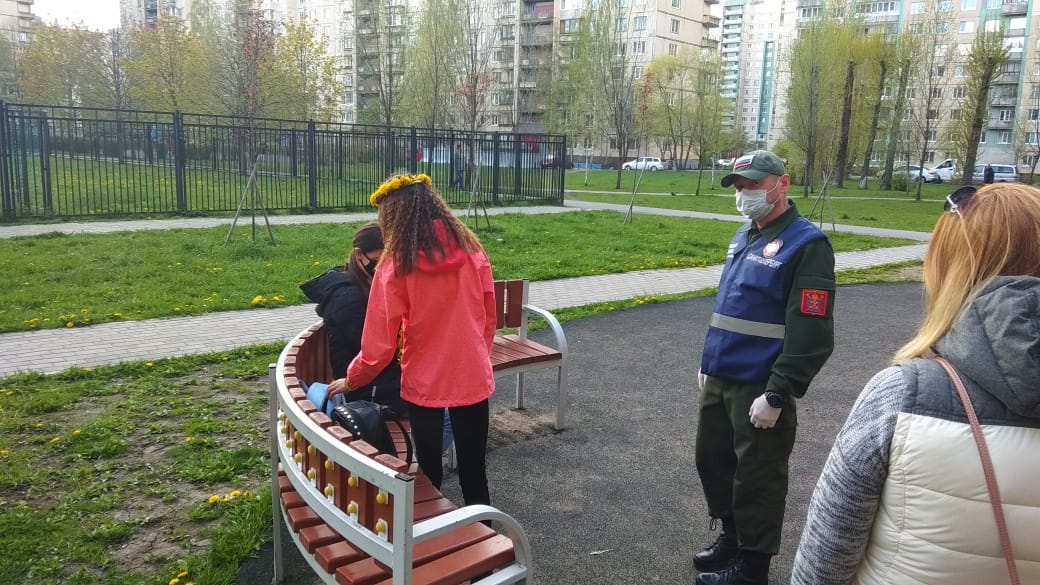 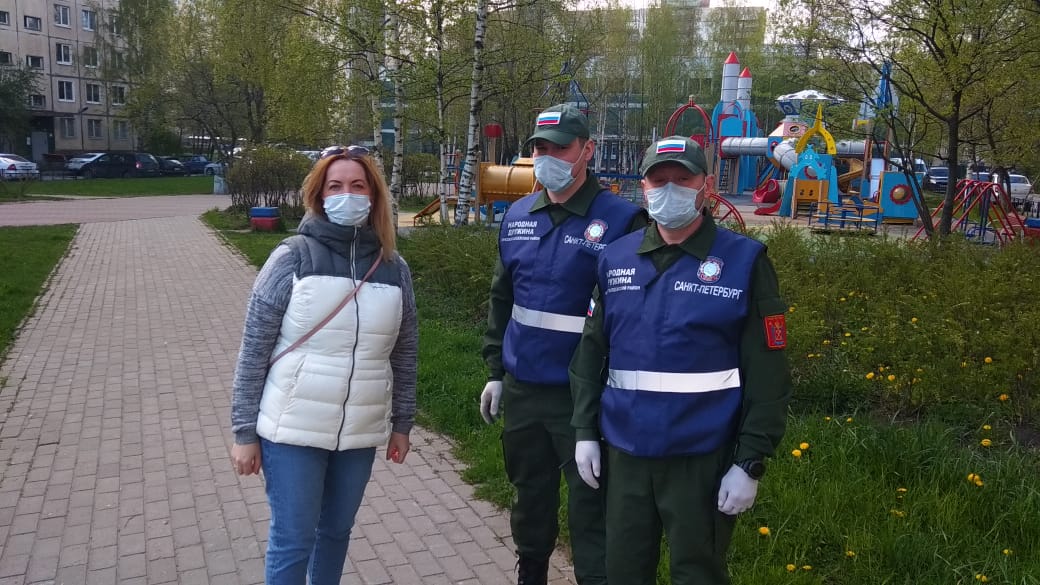 